
(проект)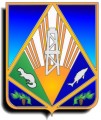 МУНИЦИПАЛЬНОЕ ОБРАЗОВАНИЕХАНТЫ-МАНСИЙСКИЙ РАЙОНХанты-Мансийский автономный округ – ЮграАДМИНИСТРАЦИЯ ХАНТЫ-МАНСИЙСКОГО РАЙОНАП О С Т А Н О В Л  Е Н И Еот __.__.2019                                                                                          № __ г. Ханты-МансийскО внесении измененийв постановлениеадминистрацииХанты-Мансийскогорайонаот 23.05.2014 № 131«Об утвержденииПравил осуществленияведомственногоконтроля главными распорядителями бюджетных средств в сфере закупокдляобеспечения муниципальных нуждХанты-Мансийского района»	В соответствии со статьей 100 Федерального закона от 05.04.2013 № 44-ФЗ «О контрактной системе в сфере закупок товаров, работ, услуг для обеспечения государственных и муниципальных нужд», с учетом постановления Правительства РФ от 27.07.2019 № 973«О внесении изменений в некоторые акты Правительства Российской Федерации и признании утратившими силу отдельных решений Правительства Российской Федерации» и на основанииУстава Ханты-Мансийского района, в целях приведения правового акта администрации Ханты-Мансийского района всоответствии с законодательством Российской Федерации»:1. Внести в приложение к постановлению администрации Ханты-Мансийского района от 23.05.2014 № 131 «Об утверждении Правил осуществления ведомственного контроля главными распорядителями бюджетных средств в сфере закупок для обеспечения муниципальных нужд Ханты-Мансийского района»следующие изменения:	1.1.В пункте 4:1.1.1 Подпункты4,5изложить в следующей редакции: «4) правильности определения и обоснования начальной (максимальной) цены контракта, цены контракта, заключаемого с единственным поставщиком (подрядчиком, исполнителем), начальной цены единицы товара, работы, услуги, начальной суммы цен единиц товара, работы, услуги;5)соответствия информации об идентификационных кодах закупки непревышения объема финансового обеспечения для осуществления данных закупок информации, содержащейся в планах-графиках закупок, извещениях об осуществлении закупок, протоколах определения поставщиков (подрядчиков, исполнителей), условиях проектов контрактов, направленных участниками закупок, с которыми заключаются контракты, в реестре контрактов, заключенных заказчиками;».1.1.2.Подпункт 6 признать утратившим силу.	1.1.3.В подпункте 7слова «предлагаемой ими цены контракта» заменить словами «предлагаемых ими цены контракта, суммы цен единиц товара, работы, услуги».	1.1.4. Подпункт 10признать утратившим силу.	2.Опубликовать (обнародовать) настоящее постановление в газете «Наш район» и разместить на официальном сайте администрации Ханты-Мансийского района.3. Настоящее постановление вступает в силу после его официальногоопубликования (обнародования), при этом пункт 1.1.2 не ранее 01.10.2019.4.Контроль за выполнением постановления возложить на заместителя главыХанты-Мансийскогорайона по финансам, председателя комитета по финансам.ГлаваХанты-Мансийского района                         К.Р.Минулин